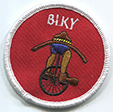 For at erhverve ”Biky-mærket” skal du cykle til og fra de ugentlige spejdermøder i et helt år.Det vil sige at skal du på lejrtur kræves det ikke at du cykler.Der gives dispensation til spejdere der bor længere væk fra Asnæs, til at cykle til nærmeste togstation og videre fra Asnæs station.Jeg _________________________(Spejderens underskrift)Lover herved, på spejderære, at jeg til enhver tid vil følge ovenstående regler, i mine bestræbelser på at opnå mit mærke.Der gives herved tilladelse til at overnævnte til enhver tid må følge ovenstående regler.________________________     _________(Forældres eller værges underskrift)                                               (Dato)